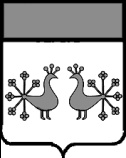 Ивановская областьВерхнеландеховский муниципальный районА Д М И Н И С Т Р А Ц И ЯВЕРХНЕЛАНДЕХОВСКОГО МУНИЦИПАЛЬНОГО РАЙОНАП О С Т А Н О В Л Е Н И Еот   22. 03. 2021  №  88  -  ппос.Верхний ЛандехО  внесении изменения в постановление администрацииВерхнеландеховского муниципального района от 22.12.2015 № 249-п «О муниципальной программе «Развитие культуры и туризма в Верхнеландеховском муниципальном районе»В связи с уточнением объема финансирования:внести в постановление администрации Верхнеландеховского муниципального район  от  22.12.2015 № 249-п  «Развитие культуры и туризма в Верхнеландеховском муниципальном районе» следующее изменение:в  приложении 1 к муниципальной программе «Развитие культуры и туризма в Верхнеландеховском муниципальном районе» - «Подпрограмма «Культура»:в таблице раздела 4 «Мероприятия Подпрограммы»  строки 2.1 и 2.2  изложить в новой редакции:Глава Верхнеландеховскогомуниципального района:                                                             Н.Н.Смирнова№ п/пНаименование мероприятийИсполнительОбъемы финансирования (в руб.)Объемы финансирования (в руб.)Объемы финансирования (в руб.)Объемы финансирования (в руб.)Объемы финансирования (в руб.)Объемы финансирования (в руб.)Объемы финансирования (в руб.)Объемы финансирования (в руб.)№ п/пНаименование мероприятийИсполнитель201620172018201920202021202220232. Организация библиотечного обслуживания населения, комплектование и обеспечение сохранности библиотечных фондов библиотек сельских поселений2. Организация библиотечного обслуживания населения, комплектование и обеспечение сохранности библиотечных фондов библиотек сельских поселений2. Организация библиотечного обслуживания населения, комплектование и обеспечение сохранности библиотечных фондов библиотек сельских поселений2. Организация библиотечного обслуживания населения, комплектование и обеспечение сохранности библиотечных фондов библиотек сельских поселений2. Организация библиотечного обслуживания населения, комплектование и обеспечение сохранности библиотечных фондов библиотек сельских поселений2. Организация библиотечного обслуживания населения, комплектование и обеспечение сохранности библиотечных фондов библиотек сельских поселений2. Организация библиотечного обслуживания населения, комплектование и обеспечение сохранности библиотечных фондов библиотек сельских поселений2. Организация библиотечного обслуживания населения, комплектование и обеспечение сохранности библиотечных фондов библиотек сельских поселений2. Организация библиотечного обслуживания населения, комплектование и обеспечение сохранности библиотечных фондов библиотек сельских поселений2. Организация библиотечного обслуживания населения, комплектование и обеспечение сохранности библиотечных фондов библиотек сельских поселений2.1Иные межбюджетные трансферты бюджетам поселений на осуществление  переданных полномочий по организации библиотечного обслуживания населения, комплектование и обеспечение сохранности библиотечных фондов библиотек поселенийФинансовый отдел0,00231501,00773981,00309120,00329893,26406638,00406600,00406600,002.2Софинансирование расходов, связанных с поэтапным доведением средней заработной работникам культуры  муниципальных учреждений культуры Ивановской области до средней заработной платы в Ивановской областиФинансовый отдел0,00238190,00469331,00507923,00449540,00423902,000,000,00